Об утверждении формы проверочного листа (списка контрольных вопросов, ответы на которые свидетельствуют о соблюдении или несоблюдении контролируемым лицом обязательных требований), применяемого при осуществлении муниципального земельного контроля на территории Щепкинского сельского поселенияВ соответствии с частью 1 статьи 53 Федерального закона от 31 июля 2020 г. № 248-ФЗ «О государственном контроле (надзоре) и муниципальном контроле в Российской Федерации», пунктом 3 требований к разработке, содержанию, общественному обсуждению проектов форм проверочных листов, утверждению, применению, актуализации форм проверочных листов, а также случаев обязательного применения проверочных листов, утвержденных постановлением Правительства Российской Федерации от 27 октября 2021 г. № 1844, соглашением о передаче части полномочий по муниципальному земельному контролю от 21.12.2017 года, решением Собрания депутатов Щепкинского сельского поселения от 29.10.2021 № 11 «Об утверждении Положения о муниципальном земельном контроле в границах Щепкинского сельского поселения», решением Собрания депутатов Щепкинского сельского поселения от 23.12.2021 № 25 «О внесении изменений в Решение Собрания депутатов от 29.10.2021 № 11 «Об утверждении Положения о муниципальном земельном контроле в границах Щепкинского сельского поселения», администрация Щепкинского сельского поселенияПОСТАНОВЛЯЕТ:1.Утвердить форму проверочного листа (списка контрольных вопросов, ответы на которые свидетельствуют о соблюдении или несоблюдении контролируемым лицом обязательных требований), применяемого при осуществлении муниципального земельного контроля на территории Щепкинского сельского поселения, согласно приложению к настоящему постановлению.2. Настоящее постановление вступает в силу с момента подписания и подлежит размещению на официальном сайте Администрации Щепкинского сельского поселения Аксайского района в информационно-телекоммуникационной сети «Интернет».      3. Контроль за исполнением настоящего постановления оставляю за собой.Глава администрации			                                              Щепкинского сельского поселения                                                                  Е.Н. КамфаринПриложениек Постановлению Администрации Щепкинского сельского поселенияот __________ 2022 г. № _____Форма*Подлежит обязательному заполнению в случае заполнения графы «Неприменимо»Глава Администрации Щепкинского сельского поселения 	            	             Е.Н. Камфарин                              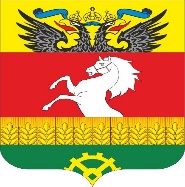   АДМИНИСТРАЦИЯ ЩЕПКИНСКОГО СЕЛЬСКОГО ПОСЕЛЕНИЯ ПОСТАНОВЛЕНИЕ  АДМИНИСТРАЦИЯ ЩЕПКИНСКОГО СЕЛЬСКОГО ПОСЕЛЕНИЯ ПОСТАНОВЛЕНИЕ  АДМИНИСТРАЦИЯ ЩЕПКИНСКОГО СЕЛЬСКОГО ПОСЕЛЕНИЯ ПОСТАНОВЛЕНИЕ  АДМИНИСТРАЦИЯ ЩЕПКИНСКОГО СЕЛЬСКОГО ПОСЕЛЕНИЯ ПОСТАНОВЛЕНИЕ  АДМИНИСТРАЦИЯ ЩЕПКИНСКОГО СЕЛЬСКОГО ПОСЕЛЕНИЯ ПОСТАНОВЛЕНИЕ  АДМИНИСТРАЦИЯ ЩЕПКИНСКОГО СЕЛЬСКОГО ПОСЕЛЕНИЯ ПОСТАНОВЛЕНИЕ  АДМИНИСТРАЦИЯ ЩЕПКИНСКОГО СЕЛЬСКОГО ПОСЕЛЕНИЯ ПОСТАНОВЛЕНИЕ  АДМИНИСТРАЦИЯ ЩЕПКИНСКОГО СЕЛЬСКОГО ПОСЕЛЕНИЯ ПОСТАНОВЛЕНИЕ  АДМИНИСТРАЦИЯ ЩЕПКИНСКОГО СЕЛЬСКОГО ПОСЕЛЕНИЯ ПОСТАНОВЛЕНИЕ      25 марта марта2022 г.п. Октябрьский№149QR-код, предусмотренный Правилами формирования и ведения единого реестра контрольных (надзорных) мероприятий, утвержденными постановлением Правительства Российской Федерации от 16 апреля 2021 г. № 604АДМИНИСТРАЦИЯ ЩЕПКИНСКОГО СЕЛЬСКОГО ПОСЕЛЕНИЯ(наименование контрольного (надзорного) органа)Проверочный лист(список контрольных вопросов, ответы на которые свидетельствуют о соблюдении или несоблюдении контролируемым лицом обязательных требований), применяемый при осуществлении муниципального земельного контроля на территории Щепкинского сельского поселенияМуниципальный земельный контроль(наименование вида контроля (надзора), включенного в единый реестр видов контроля (надзора))(реквизиты нормативного правового акта об утверждении формы проверочного листа)(вид контрольного (надзорного) мероприятия)1.(объект муниципального земельного контроля (местоположение, кадастровый номер (при наличии), в отношении которого проводится контрольное (надзорное) мероприятие)2.(фамилия, имя и отчество (при наличии) гражданина или индивидуального предпринимателя, наименование юридического лица, являющихся контролируемым лицом)(идентификационный номер налогоплательщика и (или) основной государственный регистрационный номер индивидуального предпринимателя, юридического лица)(адрес регистрации гражданина или индивидуального предпринимателя либо адрес юридического лица (его филиалов, представительств, обособленных структурных подразделений)3.(место (места) проведения контрольного (надзорного) мероприятия с заполнением проверочного листа)4.(реквизиты решения о проведении контрольного (надзорного) мероприятия, подписанного уполномоченным должностным лицом Администрации ______ сельского поселения)5.(учетный номер контрольного (надзорного) мероприятия)6.(должность, фамилия и инициалы должностного(ых) лица (лиц) Администрации _______ сельского поселения, проводящего(их) контрольное (надзорное) мероприятие и заполняющего(их) проверочный лист)7. Список контрольных вопросов, отражающих содержание обязательных требований, ответы на которые свидетельствуют о соблюдении или несоблюдении контролируемым лицом обязательных требований:N п/пВопросы, отражающие содержание обязательных требованийРеквизиты нормативных правовых актов с указанием их структурных единиц, которыми установлены обязательные требованияОтветы на вопросыОтветы на вопросыОтветы на вопросыПримечание*N п/пВопросы, отражающие содержание обязательных требованийРеквизиты нормативных правовых актов с указанием их структурных единиц, которыми установлены обязательные требованияДаНетНеприменимоПримечание*1.Используются ли контролируемым лицом земельные участки (части земельных участков) в соответствии с установленным целевым назначением и (или) видом разрешенного использованияПункт 2 статьи 7, абзац второй статьи 42 Земельного кодекса Российской Федерации2.Имеются ли у контролируемого лица права, предусмотренные законодательством Российской Федерации, на используемый земельный участок (используемые земельные участки, части земельных участков)Пункт 1 статьи 25 Земельного кодекса Российской Федерации3.Зарегистрированы ли права на используемый земельный участок (используемые земельные участки, части земельных участков), ограничение таких прав либо обременение таких земельных участков в порядке, установленном Федеральным законом от 13 июля 2015 г. № 218-ФЗ «О государственной регистрации недвижимости»Пункт 1 статьи 26 Земельного кодекса Российской Федерации, пункты 1 и 2 статьи 8.1 Гражданского кодекса Российской Федерации4.Соответствует ли площадь используемого контролируемым лицом земельного участка (части земельного участка) площади, сведения о которой содержатся в Едином государственном реестре недвижимости (далее - ЕГРН)Абзац третий пункта 1 статьи 8.1 Гражданского кодекса Российской Федерации, пункт 3 статьи 6 Земельного кодекса Российской Федерации, пункт 9 части 4 статьи 8 Федерального закона от 13 июля 2015 г. N 218-ФЗ "О государственной регистрации недвижимости"5.Соответствует ли местоположение границы земельного участка, используемого контролируемым лицом, сведениям о местоположении границ земельного участка, указанным в ЕГРНАбзац третий пункта 1 статьи 8.1 Гражданского кодекса Российской Федерации, пункт 3 статьи 6 Земельного кодекса Российской Федерации, пункт 3 части 4 статьи 8 Федерального закона от 13 июля 2015 г. N 218-ФЗ "О государственной регистрации недвижимости"6.В случае если использование земель или земельного участка (земельных участков), находящихся в государственной или муниципальной собственности, на основании разрешения на использование земель или земельных участков привело к порче либо уничтожению плодородного слоя почвы в границах таких земель или земельных участков, приведены ли такие земли или земельные участки в состояние, пригодное для их использования в соответствии с разрешенным использованием, а также выполнены ли необходимые работы по рекультивации?Пункт 5 статьи 13, статья 39.35 Земельного кодекса Российской Федерации7.В случае если действие публичного сервитута в отношении земельного участка прекращено, исполнена ли контролируемым лицом обязанность привести земельный участок в состояние, пригодное для его использования в соответствии с разрешенным использованиемПункт 8 статьи 39.50 Земельного кодекса Российской Федерации8.Проведена ли рекультивация земель при осуществлении строительных, мелиоративных, изыскательских и иных работ, в том числе работ, осуществляемых для внутрихозяйственных или собственных надобностей?Части 4, 5 статьи 13 Земельного кодекса Российской Федерации, пункты 5, 6 Правил проведения рекультивации и консервации земель, утвержденных постановлением Правительства Российской Федерации от 10.07.2018 № 800 9.Снимается ли и используется ли плодородный слой почвы для улучшения малопродуктивных земель при проведении связанных с нарушением почвенного слоя:- строительных работ;- работ, связанных с пользованием недрами?пункт 4 статьи 13 Земельного кодекса Российской Федерации10.Обеспечена ли рекультивация земель лицами, деятельность которых привела к ухудшению качества земель?пункт 5 статьи 13 Земельного кодекса Российской Федерации11.Соблюдается ли требование о запрете самовольного снятия или перемещения и уничтожения плодородного слоя почвы?Подпункт «г» пункта 9 Положения 
о федеральном государственном земельном контроле (надзоре), утвержденного постановлением Правительства Российской Федерации 
от 30.06.2021 № 1081, часть 1 статьи 8.6 Кодекса Российской Федерации об административных правонарушениях12.Соблюдаются ли обязательные требования по соблюдению правил рационального использования земель сельскохозяйственного назначения?Постановление Правительства Ростовской области от 20.09.2012 № 905 «Об утверждении правил рационального использования земель сельскохозяйственного назначения в Ростовской области»13.Соблюдено ли требование об обязательности использования (освоения) земельного участка?Статья 42, пункт 2 статьи 56 Земельного кодекса Российской Федерации,часть 19 статьи 51, часть 13 статьи 51.1 Градостроительного кодекса Российской Федерации14.Проводятся ли в целях охраны земель собственниками земельных участков, землепользователями, землевладельцами и арендаторами земельных участков мероприятия по защите земель от:- подтопления;- заболачивания;- загрязнения химическими 
и иными веществами 
и микроорганизмами;- загрязнения отходами производства и потребления;- другого негативного воздействия?Подпункт 2 пункта 2 статьи 13 Земельного кодекса Российской Федерации15.В целях охраны земель проводятсяли мероприятия по:воспроизводству плодородияземель сельскохозяйственногоназначения; защите земель отводной и ветровой эрозии; защитесельскохозяйственных угодий отзарастания деревьями икустарниками, сорнымирастениямичасть 2 статьи13 ЗемельногокодексаРоссийскойФедерации"__" ________________________ 20__ г.(дата заполнения проверочного листа)"__" ________________________ 20__ г.(дата заполнения проверочного листа)"__" ________________________ 20__ г.(дата заполнения проверочного листа)"__" ________________________ 20__ г.(дата заполнения проверочного листа)"__" ________________________ 20__ г.(дата заполнения проверочного листа)должностьподписьфамилия, имя, отчество (при наличии) лица, проводившего контрольное (надзорное) мероприятие и заполнившего проверочный лист